中国图学学会土木工程图学分会 图学土分[2019]01号第六届 BIM 技术国际交流会——数字建造在地产、设计、施工领域应用与发展高峰论坛通知（二号）“BIM 技术在地产、设计、施工中的应用”国际技术交流会自 2010 年开始已成功举办五届，得到了政府主管部门、行业学协会、企事业单位的广泛认可与大力支持，第六届 BIM 技术国际交流会——数字建造在地产、设计、施工领域应用与发展高峰论坛定于 2019 年 9 月 25-26 日在上海隆重召开。现将具体事宜通知如下：一、会议组织机构（一）主办单位中国图学学会土木工程图学分会（二）承办单位《土木建筑工程信息技术》编辑部、上海建携建筑科技有限公司、北京构力科技有限公司（三）协办单位达索析统（上海）信息技术有限公司、北京鸿业同行科技有限公司、广联达科技股份有限公司、内梅切克软件工程（上海）有限公司（四）支持单位上海市建设协会、同济大学、中国建筑科学研究院有限公司、中国建筑学会 BIM 分会、中国建筑业协会工程技术与 BIM 应用分会、中国建筑股份有限公司、华东建筑集团股份有限公司、北京市建筑信息模型(BIM)技术应用联盟（五）会议学术委员会主	任：孙家广副主任：许杰峰、王广斌、马智亮委	员：赵	罡、谢	卫、王	丹、Kim Inhan（韩国）、李恒（香港）、顾	明、李云贵、何关培、张金月（六）会议组织委员会主	任：王	静副主任：高承勇、杨富春、张子龙委	员：杨	洁、王国俭、王玉、王新（美国）（七）会议秘书处王兴龙、张建奇、宋怡昆、樊毅飞、刘	辰二、拟出席会议主要领导与嘉宾孙家广	中国工程院院士、中国图学学会理事长、清华大学教授/博导丁烈云	中国工程院院士、中国建筑学会副理事长、华中科技大学教授/博导许杰峰	中国建筑科学研究院有限公司总经理、中国图学学会副理事长、中国建筑学会 BIM 分会主任赵	罡	中国图学学会副理事长兼秘书长、北京航天航空大学党委常委、副书记毛志兵	中国建筑股份有限公司总工程师、中国建筑学会建筑施工分会理事长黄健之	上海市建设协会荣誉会长王广斌	同济大学教授/博导，同济大学建筑产业创新发展研究院院长Kim Inhan	韩国庆熙大学教授，韩国 BuildingSMART 主席， 国家 BIM 标准和审批平台负责人Martin Fischer	斯坦福大学教授Daniel Castro	美国佐治亚理工大学土木建筑学院院长、教授、博导Ziga	Turk	斯 洛 文 尼 亚 卢 布 尔 雅 娜 大 学 教 授 ，《Automation in construction》副主编，担任斯洛文尼亚政府两届部长Brent Mauti	IBI Group 全球技术总监余文德	台湾朝阳大学教授，助理副校长及国际长李	恒	香港理工大学教授/博导Igor Starkov	EcoDomus 公司创始人、首席执行官Marty Rozmanith	达索析统 AEC 行业全球总监李云贵	中国建筑股份有限公司首席专家马智亮	清华大学土木工程系教授/博导张金月	天津大学管理学院教授邓明胜	中建八局总工程师马恩成  北京构力科技有限公司总经理袁正刚  广联达科技股份有限公司总裁……三、软件及设备厂商展示厅会议期间提供软件及平台、VR 产品体验区，进行应用体验。四、会议费用、时间地点（一）会议注册方式参会人员须登录http://www.cgn.net.cn/中国图学学会官网，点击“会议系统”，选择“第六届 BIM 技术国际交流会” 报名参会。已有账号人员登录个人账号，填写报名信息；未注 册过账号的人员需先注册个人账号，再填写报名信息。填写附件报名表，发送到 tmgc@cgn.net.cn 邮箱。（二）会议注册费2180 元/人，中国图学学会会员 1800 元/人。注册费含会务、会议期间用餐、资料、场地、茶歇等费用，住宿由会务组推荐，费用自理。请通过以下方式进行会前缴费。如需现场缴费，请会员提前登录中国图学学会官网会员管理系统自行下载打印会员证。银行汇款账号名称：中国图学学会开户银行：中国工商银行北京东升路支行银行账号：0200006209089137685汇款备注：参会人员姓名+BIM 国际会议支付宝付款报名同时在会议系统选择支付宝缴费。请各位参会人员在线报名时提供开票信息（含单位全称、单位地址及电话、纳税人识别号、开户银行、账号）。发票为增值税电子普通发票。（三）报到时间2019 年 9 月 24 日（周二）全天。（四）会议议程2019 年 9 月 25 日至 26 日共两天，简要安排如下：9 月 25 日（周三）：主会场主题报告；9 月 26 日（周四）：上午智慧建造专题报告，下午装配式建筑专题报告。（五）会议地点：上海宝华万豪酒店（上海静安区广中西路 333 号）。地理位置：上海火车站：地铁 1 号线到“上海马戏站”下；上海虹桥国际机场：地铁 10 号线转 1 号线，到“上海马戏站”下。附近酒店：上海锦荣国际大酒店（四星）；全季酒店(上海大宁灵石公园店)（三星）。五、会议征文会议将出版论文集，论文将择优发表在国家一级期刊《土木建筑工程信息技术》。期刊官网采用 HTML/PDF 全文数据开放的模式检索获取， 登录http://tmjzgcxxjs.manuscripts.cn/阅读下载标准样文。待论文要素完善后只限于进入首页左侧“ 投审稿系统” http://manuscripts.com.cn/tmjz，按提示步骤注册账号，等待专家在线审稿。3.期刊咨询：樊毅飞，电话：010-64517910，QQ：342182902，微信：tmxxjs。请关注期刊公众号：土木建筑工程信息技术。六、会务组联系电话：010-64517286/64518405联系人：王兴龙 13520399517	张建奇 13366465781季	芸 13651877594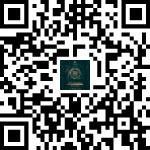 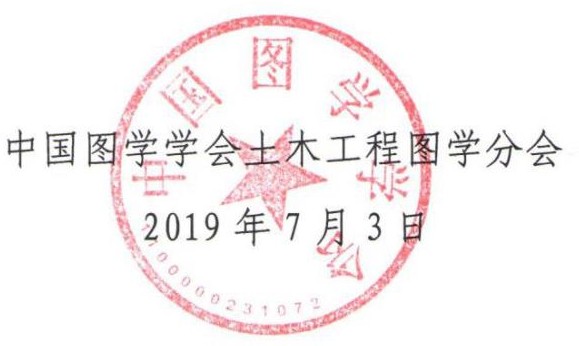 附：第六届 BIM 技术国际交流会--数字建造在地产、设计、施工领域应用与发展高峰论坛 报名回执表 单位名称联系人通讯地址邮	编参加人员性别职务/职称手 机座机 / 传真座机 / 传真电子邮箱酒店：上海宝华 万 豪 酒 店（中国上海静安区广中西路333 号）姓名住宿要求，请标注好价格住宿要求，请标注好价格入住时间退房时间入住时间退房时间联系方式酒店：上海宝华 万 豪 酒 店（中国上海静安区广中西路333 号）姓名□大床房□标准间入住时间退房时间入住时间退房时间联系方式酒店：上海宝华 万 豪 酒 店（中国上海静安区广中西路333 号）酒店：上海宝华 万 豪 酒 店（中国上海静安区广中西路333 号）酒店：上海宝华 万 豪 酒 店（中国上海静安区广中西路333 号）酒店：上海宝华 万 豪 酒 店（中国上海静安区广中西路333 号）房间价格：600 元/间（不含早）700 元/间（含单早）800 元/间（含双早）房间价格：600 元/间（不含早）700 元/间（含单早）800 元/间（含双早）房间价格：600 元/间（不含早）700 元/间（含单早）800 元/间（含双早）房间价格：600 元/间（不含早）700 元/间（含单早）800 元/间（含双早）房间价格：600 元/间（不含早）700 元/间（含单早）800 元/间（含双早）房间价格：600 元/间（不含早）700 元/间（含单早）800 元/间（含双早）